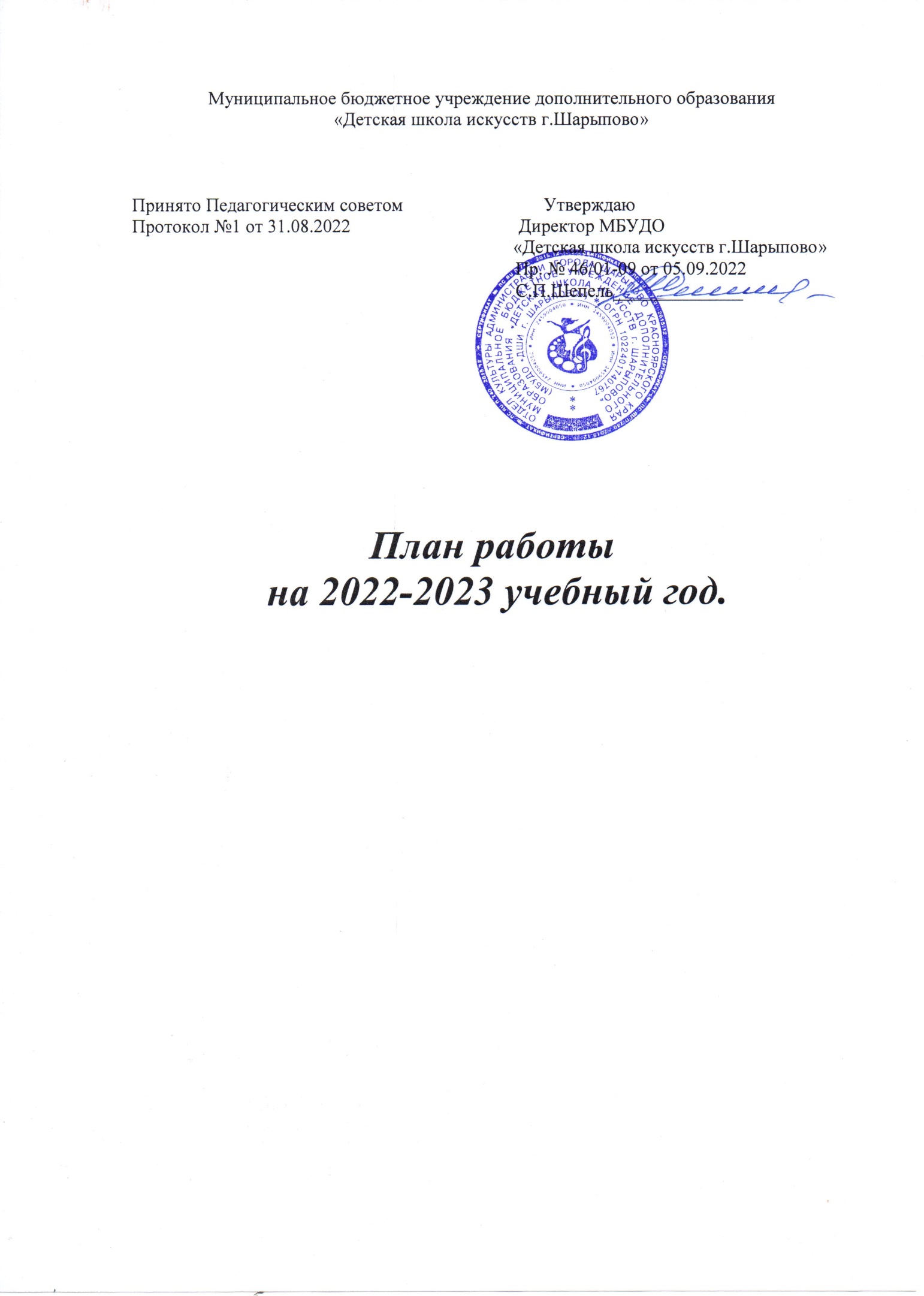 Разделы плана работы школыТематика педагогического совета;Организация внутришкольного контроля;План концертно-просветительской, выставочной работы;План методической работы (методических объединений);Повышение квалификации, профессиональная переподготовка преподавателей вне школы;План аттестации педагогических работников;План мероприятий по формированию  здорового образа жизни;Административно-хозяйственная деятельностьЗадачи и приоритетные направления работы школы:Усовершенствовать образовательный процесс, учитывая способности, возможности и интересы обучающихся по всем образовательным программам;Способствовать формированию у учащихся начальных профессиональных навыков, которые являются базой для дальнейшего поступления и обучения в средних и высших учебных заведениях по профилю обучения или близкому к нему;Создать комфортную образовательную среду на основе индивидуальной работы с обучающимися, сформировать у них навыки самоконтроля как средства развития личности;Создание условий для работы с одаренными детьми и их  профессионального самоопределения; Сохранять стабильные показатели доводимости до выпуска;Повышение профессионального уровня и развитие творческого потенциала педагогического коллектива;Позиционирование учреждения в социокультурном пространстве города;Укрепление материально-технической базы  школы.Для решения поставленных задач необходимо в 2022-2023 учебном году:Продолжить работу по внедрению инновационных педагогических технологий в учебно-воспитательный процесс  с целью обеспечения качества дополнительного  образования обучающихся с учетом  их творческих способностей, психолого-педагогических особенностей и современных требований согласно Федеральным государственным требованиям (ФГТ), предъявляемым к дополнительным предпрофессиональным общеобразовательным программам в области искусств;Корректировать и обновлять существующие рабочие дополнительные предпрофессиональные программы в области искусств с учетом специфики данного учреждения в соответствии с Федеральными государственными требованиями;Направить методическую работу преподавателей на создание и последующее рецензирование новых дополнительных общеразвивающих рабочих программ, в том числе и адаптированных, отвечающих постоянно меняющимся условиям обучения и рекомендациям по организации образовательной и методической деятельности при реализации общеразвивающих программ в области искусств; Внедрять в учебный процесс новые инновационные приёмы,  технологии и новые  формы для создания условий и для большей заинтересованности обучающихся при изучении  предметов;Продолжать работу по обобщению и распространению передового педагогического опыта;Развивать системную работу с детьми имеющими повышенные творческие способности;Работать над сохранностью контингента, находя новые методы и формы;Активизировать творческую активность обучающихся, участие в конкурсах, олимпиадах,  фестивалях разных уровней и т.д.;Продолжать активную работу с родителями (законными представителями) для  дальнейшей профориентации обучающихся (поступление и дальнейшее обучение в учреждениях культуры);Направить преподавателей на курсы повышения квалификации  и переподготовки по направлениям и специализациям;Проводить мероприятия в рамках соглашений с образовательными учреждениями города, участвовать в городских мероприятиях. Регулярно публиковать в СМИ материалы о деятельности учреждения, обновлять официальный сайт школы;Приобретение технических средств обучения, современной мебели, музыкальных инструментов.1.Педагогические советы (тематика)2.Организация внутришкольного контроля3. ПЛАНтворческой, культурно-просветительской работы4.План методической работы5.Повышение квалификации работников учреждений вне школы6.План аттестации педагогических работников 7.План мероприятий по формированию  здорового образа жизни8.Административно-хозяйственная деятельность№ТемаСрокиОтветственный1.1.Готовность школы к новому учебному году: о задачах и основных направлениях деятельности школы в 2022-2023 учебном году;2.Принятие педагогическим советом:образовательных программ и учебных планов школы на 2022-2023 учебный год;рабочих программ по предметам;годового календарного графика;плана  работы школы на учебный год;3.Ознакомление с планом работы краевых методических секций, конкурсов и смотров на территории Красноярского края;4. Ознакомление с планом аттестации педагогических работников на учебный год; 31.08.2022г.Шепель С.П.Новосад М.Г.Воеводина С.Н.2.1.Итоги успеваемости за I четверть;2.Анализ проблем адаптации детей нового набора;3.Анализ  мероприятий по сохранности контингента;3. Анализ методической, концертно-выставочной работы за I четверть;02.11.2022г.Шепель С.П.Новосад М.Г.Воеводина С.Н.3.1.Итоги успеваемости за II четверть; о подготовке к итоговой аттестации, об оценке качества обучения учащихся по предпрофессиональным программам;2.Анализ методической, концертно-выставочной работы за II четверть;30.12.2022г.Шепель С.П.Новосад М.Г.Воеводина С.Н.4.1.Итоги успеваемости за III четверть, об утверждении отчета о самообследовании;об уровне подготовки выпускников к итоговой аттестации,2. Подготовка к выпускным экзаменам: утверждение экзаменационных материалов.3. Анализ методической, концертно-выставочной работы за III четверть;4.Разработка мероприятий по набору детей на 2023-2024 учебный год;29.03.2023г.Шепель С.П.Новосад М.Г.Воеводина С.Н.5.1.Итоговый педсовет: отчет о работе школы за 2022-2023 учебный год;результаты мониторинга реализации предпрофессиональных программ; 2.Анализ сохранности контингента, причины отсева, психологическое здоровье ученика и учителя - основа их успешного взаимодействия;3.Анализ:  окончание учебного года и перевод учащихся в следующий класс, анализ проведения итоговой аттестации по предпрофессиональным программам;4.Анализ учебно-воспитательной и концертно-просветительской работы, оценка эффективности действующей системы методической работы;11.06.2023г.Шепель С.П.Новосад М.Г.Воеводина С.Н.№ТемаСрокиОтветственный1.Инструктаж по ведению школьной документации, календарно-тематического, поурочного планирования;Смотр готовности кабинетов к началу учебного года; до 9.09.22г.Администрация2.Утверждение индивидуальных расписаний преподавателей на I полугодие;Утверждение нагрузки преподавателей, тарификации на  учебный год;Утверждение индивидуальных планов учащихся на I полугодие;Утверждение годового календарного учебного графика;Утверждение учебных планов;до 12.09.22г.Новосад М.Г.3.Утверждение рабочих программ;Утверждение календарно-тематических планов групповых дисциплин;Утверждение планов творческих коллективов;Утверждение планов методических отделений; Утверждение фондов оценочных средств итоговой аттестации;до 12.09.22г.Воеводина С.Н.4.Заключение договоров с родителямисентябрьАлексеева С.А.5.Заключение соглашений о сотрудничестве с ДОУ сентябрьВоеводина С.Н.6.Проверка классных журналов. Собеседование с преподавателями по устранению замечаний по ведению классной документацииЕжемесячноНовосад М.Г.7.Организация замещения болеющих учителейЕжемесячноНовосад М.Г.8.Анализ состояния успеваемости обучающихсяЕжемесячноНовосад М.Г.9.Посещение открытых уроков с последующим их обсуждениемВ течение годаШепель С.П.Воеводина С.Н.Зав. отделениями10.Контроль за ходом выполнения календарно-тематических плановВ течение годаНовосад М.Г.Воеводина С.Н.11.Консультации для аттестующихся учителейВ течение годаВоеводина С.Н.12.Утверждение индивидуальных расписаний преподавателей на II полугодие13.01.23г.Новосад М.Г.13.Утверждение индивидуальных планов учащихся на II полугодиедо 13.01.23г.Новосад М.Г.Зав. отделами14.Утверждение экзаменационных программ выпускников музыкального отделенияУтверждение тем дипломных работ выпускников художественного отделения Утверждение билетов по теоретическим дисциплинам (сольфеджио, музыкальная литература, история изобразительного искусства)до 28.02.23г.Новосад М.Г.Воеводина С.Н.Зав. отделами15.Утверждение положений конкурсов на 2024 г.до 01.06.2023Воеводина С.Н.16.Выставление оценок в общешкольную ведомостьКонец четверти, годаВсе преподаватели17.Заполнение информационно-аналитических справок, сдача протоколов контрольных точекКонец четверти, годаВсе преподавателиДата  проведения  МероприятияОтветственныесентябрь1.Родительские собрания для родителей;2.Акция «Молодежь за МИР против террора», посвященное Дню солидарности в борьбе с терроризмом (5 сентября);3.Квесты по школе искусств для учащихся общеобразовательных школ в рамках школьного проекта «20 шагов навстречу искусству»;4.Выставка графических произведений «Этнография и археология  в творчестве детей» (п.Инголь);Шепель С.П.Новосад М.Г.Воеводина С.Н.октябрь1.Внутришкольный концерт ко Дню учителя;2. Посвящение в юные музыканты;3.Участие в праздничных мероприятиях в рамках празднования Дня пожилого человека;4.Международный конкурс детского творчества «Красота Божьего мира» (епархиальный этап);5.Всероссийский фестиваль-конкурс искусств «Вертикаль-личность» (г. Красноярск);6.Краевая олимпиада по изобразительному искусству (22 октября, г. Ачинск);7. Краевая выставка-конкурс профессионального мастерства преподавателей ДХШ и художественных отделений ДШИ «Время творчества» (октябрь-декабрь, г. Красноярск);8. Гранд фестиваль-конкурс самодеятельного творчества «Пой, земля Шарыповская» (22 октября, г. Шарыпово);9.Абонемент для детских школ искусств «С музыкой по миру»: Сергей Марин (фортепиано) (12 октября); Шепель С.П.Новосад М.Г.Воеводина С.Н.ноябрь1.Концерт-презентация музыкальных инструментов, оборудования и учебной литературы, приобретённых в рамках федерального проекта «Культурная среда» национального проекта «Культура» (25 ноября, ДШИ);2. Выставка графических произведений «Этнография и археология в творчестве детей» (Краеведческий музей);3.Квесты по школе искусств для воспитанников ДОУ «Золотой ключик» в рамках школьного проекта «20 шагов навстречу искусству»;4. Участие в праздничной программе, посвященной Дню полиции;5. Участие в праздничной программе, посвященной Дню матери (24 ноября);6. Участие в мероприятии «Ночь искусств»;7. Участие в Ежегодной краевой акции «Сибирский хоровод»;8. Открытый зональный конкурс исполнительского мастерства и художественного творчества «Территория классики» (26 ноября, ЗАТО п.Солнечный);9.Всесибирский конкурс любительских хореографических коллективов имени М.С. Годенко (6-7 ноября, г.Красноярск);10. Абонемент для детских школ искусств «С музыкой по миру»: Кирилл Русинов (гитара) А. Шендрик (аккордеон) (16ноября);Шепель С.П.Новосад М.Г.Воеводина С.Н.декабрь1.Отчетные концерты учащихся музыкального отделения:концерт «Новогодний калейдоскоп»;концерт ансамблевой музыки;концерты классов;2.Участие в концертной программе, посвященной Дню энергетиков;3. Открытый конкурс юных музыкантов «От техники-до музыкального совершенства» (п.Дубинино);4. Посвящение в юные танцоры; Шепель С.П.Новосад М.Г.Воеводина С.Н.январь1. Участие в новогоднем представлении на Городской елке;2. Участие в фестивале духовной музыки и народного творчества «Славим Святое Рождество» (п.Дубинино);3. Открытый конкурс юных музыкантов «Мир в зеркале музыки» (  21 января, г.Шарыпово);Шепель С.П.Воеводина С.Н.февраль1. XIV открытая зональная теоретическая олимпиада «Черные, белые клавиши гаммы» (04 февраля, г. Шарыпово);2.Краевая музыкально-теоретическая олимпиада среди учащихся выпускных классов детских школ искусств (11 февраля, г. Красноярск); 3.Конкурс-фестиваль в рамках Международного проекта «Сибирь зажигает звезды» (г.Красноярск);4. Участие в концертной программе «Рождественские звезды»;Шепель С.П.Новосад М.Г.Воеводина С.Н.март1. XI открытый зональный конкурс юных пианистов «Неразгаданные звуки рояля» (18 марта, г. Шарыпово); 2.День открытых дверей Красноярского колледжа искусств им. П.И.Иванова-Радкевича (25 марта г. Красноярск);3.Зональный фестиваль-конкурс детского художественного творчества «Синяя птица» (г. Ачинск);4. Краевой конкурс учебных работ среди учащихся ДХШ и художественных отделений ДШИ Красноярского края в номинации «Станковая композиция» (г. Ачинск);5.Открытый зональный фестиваль – конкурс хоровой и ансамблевой музыки «Звучат ансамбли светло и глубоко» (г. Назарово);6.Открытый всероссийский конкурс молодых исполнителей им.Н.Л.Тулуниной (28-31 марта, г. Красноярск) 7.Открытый городской конкурс детских талантов «Зажги свою звезду» (п.Дубинино);8. Юбилейная выставка учащихся и преподавателей художественного отделения «Искусство-учитель-ученик»;9.Мероприятие «Уроки культуры и искусства»:Музыкальная гостиная «Музыкальный зоопарк»;Выставка детских работ учащихся;Посещение школьного музея;10.Праздничный концерт «Мамина улыбка»;11.Участие творческих коллективов школы в городском концерте, посвященном 8 марта;Шепель С.П.Новосад М.Г.Воеводина С.Н.апрель1.Отчетный концерт ДШИ;2.Юбилейный концерт хореографического отделения и ансамбля «Звонкий каблучок»;3.Музыкально-юмористическое соревнование учащихся и преподавателей музыкального отделения «Сыграй, если сможешь»;4. Открытый межрегиональный фестиваль-конкурс детских хореографических коллективов «Плясица» (8-9 апреля, п. Шушенское);5.Открытый зональный конкурс детского творчества «Браво!» ( г. Ужур);6. Красноярский межрегиональный конкурс детских хоровых коллективов «Искусства спасительный свет» (г. Красноярск);7. Фестиваль духовной музыки и народного творчества «Пасхальная радость» (п.Дубинино);Шепель С.П.Новосад М.Г.Воеводина С.Н.май1. Выездные концерты учащихся и преподавателей школы искусств в рамках творческой акции «Талантливый город-талантливые дети»;2.Концерт «Наследники победители» для ветеранов и участников боевых действий, посвященный 78 –летию Победы в ВОВ;3.Отчетный концерт эстетического отделения;4.Участие в мероприятиях, посвященных 78 –летию Победы в ВОВ:Парад;Концертная программа;Выставка детских художественных работ «Нарисуем небо без войны»;5.Школьный конкурс по слушанию музыки «Музыкальный эрудит»;Шепель С.П.Новосад М.Г.Воеводина С.Н.июнь1.Выпускной бал ДШИ;2.Выставка дипломных работ учащихся художественного отделения;3.Квест-путешествие по школе искусств, мастер-классы для воспитанников летней оздоровительной площадки в рамках школьного проекта «20 шагов навстречу искусству»; 4. Концерт «Талантливый город - талантливые дети» в рамках цикла летних мероприятий «Детствопарк»;5. Участие в фестивале национальных культур;Шепель С.П.Новосад М.Г.Воеводина С.Н.июль1.Участие в мероприятиях, посвященных празднованию Дня города:Концерт «Талантливый город - талантливые дети»»;Выставка детских художественных работ «Моя милая малая Родина»;Шепель С.П.Новосад М.Г.Воеводина С.Н.август1. Подготовка к учебному процессу;2. Приемные экзамены, формирование контингента на новый учебный год; Шепель С.П.Новосад М.Г.Воеводина С.Н.п/пназвание работымесяцвид работыответственныйФортепианное отделение1.Работа над музыкальным произведениемноябрьОткрытый урокСкубская Т.Н.2.Формирование и развитие фортепианной техники на начальном этапе обученияноябрьМетодическое сообщениеКубрикова З.Г.3.Двигательные дефекты игрового аппарата и их устранениеноябрьМетодическое сообщениеХорошавцева Е.В.4.Особенности анализа этюдадекабрьМетодическое сообщениеСкубская Т.Н.5.Взаимосвязь музыкального и технического развитиядекабрьМетодическое сообщениеОсипова Н.М.6.Работа над музыкальным образом в классе фортепиано на примере пьес малой формыдекабрьОткрытый урокЧинчукова Е.Е.7.Использование основных педагогических технологий на занятиях фортепианодекабрьМетодическое сообщениеКонева М.С.8.И.Гоффман Фортепианная игра. Ответы на вопросы о фортепианной игремартМетодическое сообщениеХорошавцева Е.В.9.Формирование навыка чтения нот с листа на начальном этапе обучениямартМетодическое сообщениеЧинчукова Е.Е.10.Работа над педализациеймартОткрытый урокКонева М.С.11.Мотивация учебной      деятельности учащихся ДШИмартМетодическое сообщениеКубрикова З.Г.12.Технические приёмы в работе в работе над звуком»мартМетодическое сообщениеОсипова Н.М.13.Анализ результатов реализации предпрофессиональных рабочих программ.июньПротокол заседания метод советапреподавателиОтделение народных, духовых, оркестровых инструментов14.Работа с ансамблем младших классов октябрьОткрытый урокКасаткина С.В.15.Постановка дыхания в 1 классе октябрьОткрытый урокНазарьев М.И.16.Развитие навыков чтения нот с листа в классе баянаноябрьОткрытый урокКасатонова Н.В.17.Работа над пьесами в ансамбле скрипачейноябрьОткрытый урокНазарьева М.В.18.Анализ результатов реализации предпрофессиональных рабочих программ. июньПротокол заседания метод советапреподаватели19.Анализ проведения итоговой аттестации по учебному предмету Специальность (гитара, домра, баян, скрипка, кларнет, флейта, труба, саксофон)июньПротокол заседания метод советапреподавателиТеоретическое отделение20.Жизнь и творчество И.С.БахоктябрьОткрытый урокВилинская Т.В.21.Опыт преподавания сольфеджио на музыкальном отделении ДШИоктябрьМетодический докладПискунова А.Г.22.Современные образовательные технологии в преподавании теоретических дисциплиндекабрьМетодический докладВоеводина С.Н.23.ТритоныдекабрьОткрытый урокПискунова А.Г.24.Анализ результатов реализации предпрофессиональных рабочих программ.июньПротокол заседания метод советапреподаватели25.Анализ проведения итоговой аттестации по учебному предмету «Сольфеджио», «Музыкальная литература» июньПротокол заседания метод советапреподавателиХореографическое отделение26.Классический танец  4,5,6, 7, 8 кл.декабрьОткрытый урокПерепечко Е.В.Новосад М.Г.27.Гимнастика 1,2,3 кл.декабрьОткрытый урокГригорьева Н.В.Перепечко Е.В.28.Народно-сценический танец, современный бальный танец, 4,5,6кл.майОткрытый урокНовосад М.Г.Перепечко Е.В.29.Ритмика  1,2 кл.майОткрытый урокПерепечко Е.В.Художественное отделение30.Краевой методический семинар преподавателей детских художественных школ и художественных отделений школ искусств «Взаимосвязь пленэра и композиции»                                                                                                                                                                                                                                                                                                                                                                                                                                                                                                                                                                                                                                                                                                                                                                                                                                                           мартМетодические сообщения, докладыпреподаватели31. Методический день«День открытых дверей» для преподавателей художественных дисциплин ДШИ г.Шарыпово, п.ДубининоноябрьОткрытые урокипреподаватели32.Анализ проведения итоговой аттестации по учебному предмету «Композиция станковая», «История изобразительного искусства»июньПротокол заседания метод советапреподаватели33.Анализ результатов реализации предпрофессиональных рабочих программ.майПротокол заседания метод советапреподаватели34.Взаимопосещение уроков преподавателей всех отделенийВ течение уч. годаАналитические справки, отзывы Все преподавателип/пНаименованиеСрокиМесто проведенияФ.И.О. участника1.Современные методики преподавания по классу фортепиано в рамках Национального проекта «Культура»СентябрьДистанционноКрейк Е.С.2.Мастера духового оркестра. Школа игры на саксофоне и кларнете в рамках Национального проекта «Культура» ОктябрьдистанционноИванов А.А.3.Совершенствование профессиональных компетенций преподавателя по классу фортепиано в ДМШ, ДШИСентябрьдистанционноСкубская Т.Н.4.Совершенствование профессиональных компетенций преподавателя по классу фортепиано в ДМШ, ДШИОктябрьдистанционноЧинчукова Е.Е.5.Совершенствование профессиональных компетенций преподавателя по классу фортепиано в ДМШ, ДШИв течение годадистанционноХорошавцева Е.В..6.Современные методики преподавания теоретических дисциплин»в течение годаг.ДивногорскПискунова А.Г.Воеводина С.Н.7.Современные методики преподавания художественных  дисциплинв течение годаг.ДивногорскКраснолуцкий С.А.8.Методика преподавания игры на деревянных духовых инструментахв течение годаг.ДивногорскНазарьев М.И.п/пФИО аттестуемогоДолжность Заявленная квалификационная категорияПредполагаемый срок аттестации1.Бражевская Елена Леонидовнапреподаватель перваяоктябрь 20222.Конева Мария Сергеевнапреподавательвысшаяноябрь 20223.Касаткина Светлана Викторовнапреподавательвысшаяфевраль  20234.Пискунова Алевтина Григорьевна преподавательвысшаямарт  20235.Кубрикова Зинаида Григорьевнапреподавательконцертмейстерперваямарт  20236.Хорошавцева Елена Васильевнапреподавательконцертмейстерперваямарт 20237.Чинчукова Елена Евгеньевнапреподавательконцертмейстерперваямарт 20238.Назарьева Марина Владимировнапреподавательвысшаяапрель 2023наименованиесрокиответственныеИспользование здоровьесберегающих технологий на уроках:  смена видов активности, физ.культ. минутки, подвижные игры, пальчиковая гимнастика, гимнастика для глаз, ритмопластика. в течение годапреподавателиВыставка детских художественных работ «Природы чудный миг»июньМалец Н.В.Проведение тематических родительских собраний «Роль родителей в формировании здорового образа жизни у детей»в течение годапреподаватели№Содержание деятельностиСрокиОтветственный1Подготовка помещения ДШИ к новому учебному году:Косметический ремонт учебных кабинетов;Работа по благоустройству территории;Текущий ремонт инженерных сетей.летний периодадминистрация школы2Организационные  мероприятия, связанные с началом нового учебного года:Рекламная деятельность;Разработка плана работы на новый учебный год и др.летний периодадминистрация школы3Ревизия и систематизация учебной литературы и наглядных пособий, работа по их обновлениюв течение года периодадминистрация школы4Подготовка и систематизация документации в соответствии с законодательствомв течение годаадминистрация школы5Организация эффективной хозяйственной деятельности:Укрепление МТБ;Организация и проведение мероприятий по ОТ и ПБ и др.в течение годаадминистрация школы